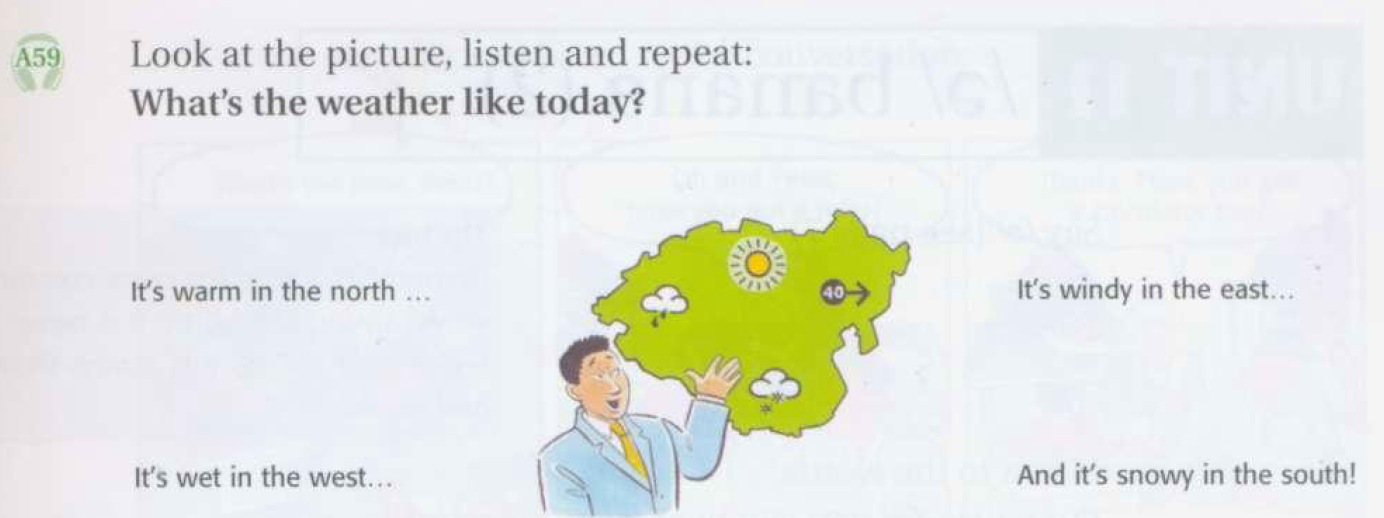 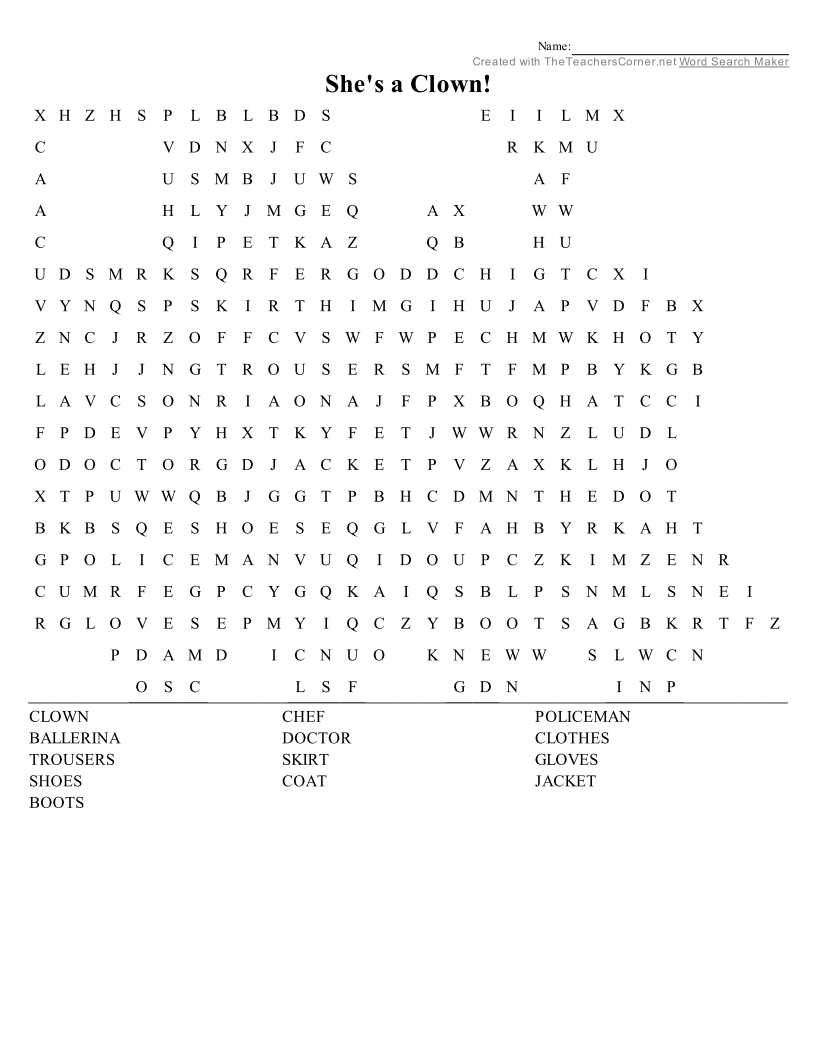 There is / There areWe use There is / There are when we say that something is somewhere.Мы используем There is / There are, когда мы говорим, что что-то где-то находится.We use There is with singular nouns.Мы используем There is с существительными в единственном числе:There is a book on the table.There is a pink bed in the bedroom.We use There are with plural nouns.Мы используем There are с существительными во множественном числе:There are fourteen presents.There are trees in the garden.На русский язык такие предложения мы переводим с конца:There is a book on the table.На столе лежит книга.There are trees in the garden.В саду есть деревья.